SnowbirdGene McLellan (as recorded by Anne Murray 1969)ororor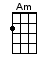 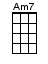 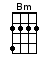 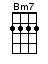 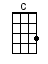 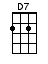 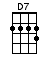 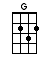 INTRO:  / 1 2 / 1 2 /[G] Snowbird sings the [Bm] song he always [Am] sings [Am]And [D7] speaks to me of flowers that will bloom again in [G] spring [G]Be-[G]neath it's snowy [Bm] mantle cold and [Am] clean [Am]The [D7] unborn grass lies waiting for its coat to turn to [G] green [G]The [G] snowbird sings the [Bm] song he always [Am] sings [Am]And [D7] speaks to me of flowers that will bloom again in [G] spring [G]When [G] I was young my [Bm] heart was young then [Am] too [Am]And any [D7] thing that it would tell me that's the thing that I would [G] do [G]But [G] now I feel such [Bm] emptiness with-[Am]in [Am]For the [D7] thing that I want most in life's the thing that I can't [G] win [G][G] Spread your tiny [Bm] wings and fly a-[Am]way [Am]And [D7] take the snow back with you where it came from on that [G] day [G]The [G] one I love for-[Bm]ever is un-[Am]true [Am]And [D7] if I could you know that I would fly away with [G] you [G]The [G] breeze along the [Bm] river seems to [Am] say [Am]That he'll [D7] only break my heart again should I decide to [G] stay [G]So little [G] snowbird take me [Bm] with you when you [Am] go [Am]To that [D7] land of gentle breezes where the peaceful waters [G] flow [G][G] Spread your tiny [Bm] wings and fly a-[Am]way [Am]And [D7] take the snow back with you where it came from on that [G] day [G]The [G] one I love for-[Bm]ever is un-[Am]true [Am]And [D7] if I could you know that I would fly away with [G] you [G] yeah-ah-ah[D7] If I could you know that I would [C] fly-y-y-y-[C]y[Am] Away with [G] you [G] / [G] / [G]www.bytownukulele.ca